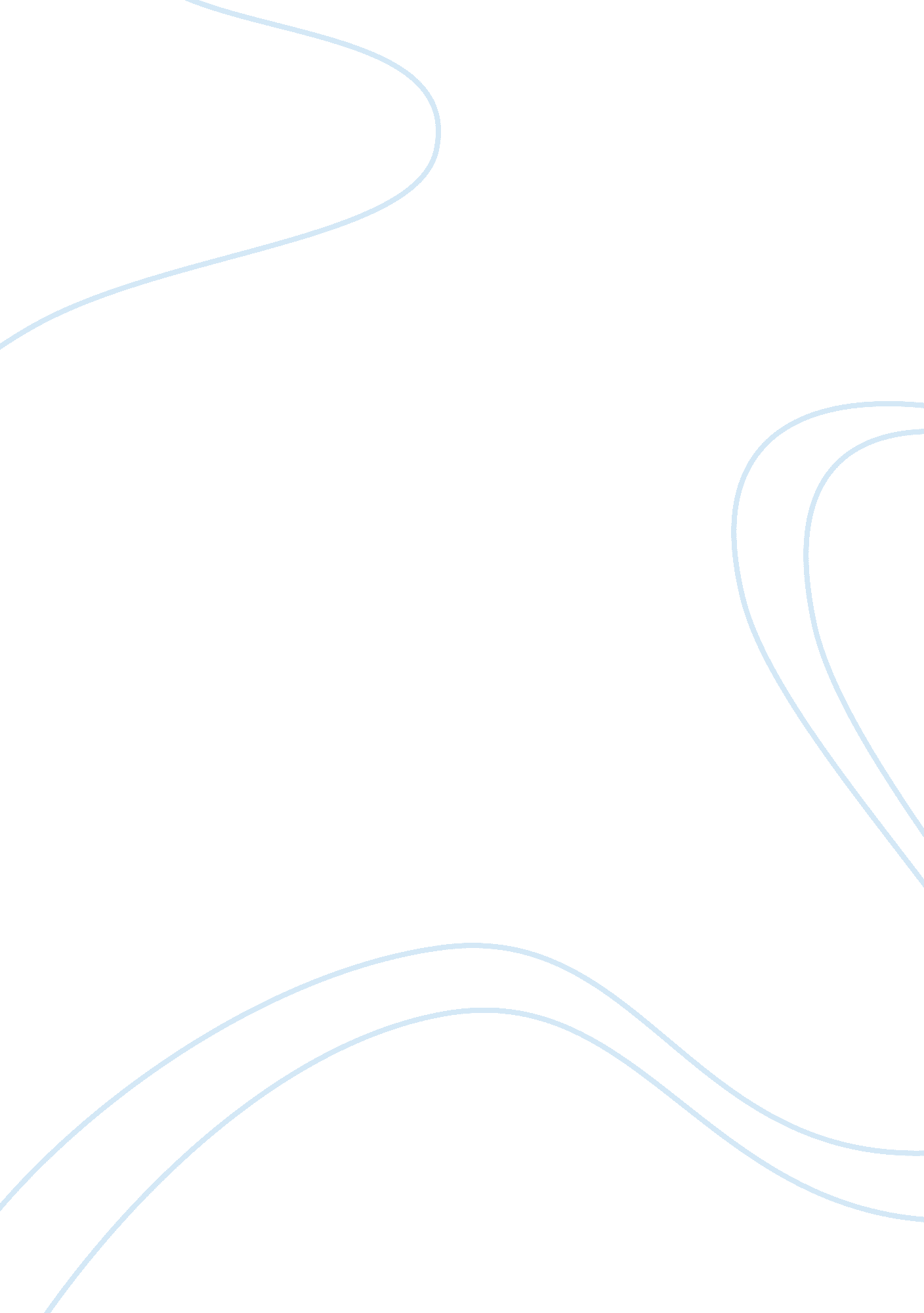 Asian population-reaction paperReligion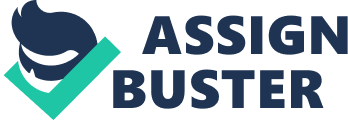 ASIAN POPULATION-REACTION PAPER ASIAN POPULATION-REACTION PAPER Japanese culture is a unique culture due to some of its traditional and religious practices that still exists in their modern culture. Japanese culture is mostly related to Chinese culture due to their long time association; however, their way of life seems quite different. Japanese people worship Buddha just like most Asian populations. The Buddhists have a variety of sacred texts that teaches monastic life and rules for nuns and monks. Some of the texts include; Vinaya Pitaka, Tripitaka and Abhidharma Pitaka (Chen 93). Most Japanese people are religious and are expected to adhere to the teachings of Buddha. Most Japanese sculptures consist of images of Buddha. 
Japanese women have a unique mode of dressing, mostly referred to as “ Kimono” Married women dress differently from the unmarried women. Dressing code is associated with the place of woman in the society. A Japanese woman is expected to be respectful and always abide by his husbands demands. Most Japanese women were treated unequally until the end of World War II. Most Japanese gender roles have changed with many adopting the western cultures. However, the traditional norms still expect the woman to respect the man and hence follow what his husband says. Japanese people have a unique diet. Their diet is mostly composed of rice (Gohan) miso soup, meat or fish and pickled vegetables. Japanese cuisine is made up of light foods that are associated with their longevity. Most of their food practices are also related to their way of life (Kubota, 2014). 
When dealing with this kind of population, there are many things that I would do differently. I would respect their religion and emphasize on the need for moral ethics as it is also inscribed in their teachings. I would encourage the young people to adopt good living lifestyles as it is the typical segment in most religion. I would also respect women’s opinion and help champion for their rights. I would adopt their feeding habits as it focuses on good health. I would also provide them with alternative light foodstuff that also emphasizes on good health. I would join their martial art school so as to learn their culture very fast. 
References 
Chen, Kenneth KS. Buddhism in China: A historical survey. Vol. 1972. Princeton, NJ: Princeton University Press, 1964. 
Kubota, R. (2014). 1 Standardization of Language and Culture. Rethinking language and culture in Japanese education: Beyond the standard, 155, 19. 